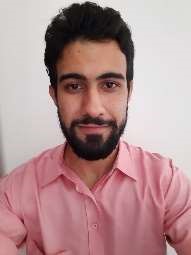 Otávio Silva Amarante25 Years OldCampina Grande - PB / BrazilEnglish Teacher / Freelance Translator / Subtitle Translator / Subtitle Editor / Game Localization / Proofreader / Voice OverCell phone Number / WhatsApp: +55 (31) 9 9561305E-mail: otavioamarante13@hotmail.com 
Campina Grande, Paraíba, Brazil
Languages Skills:
Portuguese and English
Major Activities:  I have been working as an English teacher since the beginning of 2020English teacher at Pequeninos Teens in Campina GrandeEnglish teacher at Êxodo School in BrazilWorked as a translator for an American School3 Portuguese books in developmentPoem writer on Instagram - @tracopoetico https://www.instagram.com/tracopoetico/I learned acting and performed for 3 yearsThird position of the Let's Hack Awards - First Ceará Global (2020): https://www.youtube.com/watch?v=mtUq08yYmsw&feature=youtu.beWorked as Freelancer Subtitle Translator - Portuguese>English at Language Wire: https://www.freelancer.com/projects/translation/Portuguese-translator-need28064759/reviewsWorked as Freelancer Subtitle Translator - Portuguese>English at Bayville Languages: https://www.linkedin.com/company/bayville-languages/App Localization Project: https://apps.apple.com/br/app/followcompass-for-igcreator/id1509692857?l=enSubtitle Translation job at Haymillian: https://www.linkedin.com/company/haymillian/Soft Skills:Great CommunicationExperience with technologies and gamesCreativeEasy learningTools and Software: Microsoft Office (Word, Excel)MemoQSubtitle EditMatecatEducation:English Course completed at UPTIME - Comunicação em inglês (2018 - 2019)Learning English Course of Conversation at UPTIME - Comunicação em inglês (2020)Free Course of Acting - I Escola de Teatro e Artes in Belo Horizonte / Minas Gerais (2017 - 2019/1)Free Course on Game Localization at Viver de Tradução: https://www.viverdetraducao.com/
Work Experience: TranslationLocalizationSubtitlingVoice overEnglish TeacherActor